{date}Object:	Invitation letter for a postdoctoral internship at Université de Montréal – {National Occupation Classification (NOC), if applicable}To {name of the candidate},It is with great pleasure that we offer you a postdoctoral internship within {academic unit (and the department, if applicable) and research center / laboratory (if applicable)} of the Université de Montréal. We hope to be able to welcome you from {date}, for a period of {number of months / number of years} under my supervision (as well as under {name of co-supervisor} if necessary).As part of your internship, you will participate in our {title of research project} project
and will have to perform the following tasks and assume these responsibilities: {Tasks
description}.For admission application and registration procedures, please consult Appendix 1. If you have any question about your application or registration, please contact Graduate and Postdoctoral Studies (Études supérieures et postdoctorales, ESP) at the following address: stagiairespostdoc@umontreal.ca .Best regardsAPPENDIX 1: Admission application procedure (ESP)To complete your registration as a postdoctoral fellow, the first step is to submit an application for admission.Application DeadlinesBelow are the deadlines to submit your application by the academic term. As a reminder, the application must be submitted at least one month prior to the start of the internship.Fall term (September 1st to December 31st)Deadline: November 15thWinter term (January 1st to April 30th)Deadline: March 15thSummer term (May 1st to August 31st)Deadline: July 15thConditions for AdmissionTo be eligible for postdoctoral fellow status, you must:Have completed, within the past five years, a research-based doctorate (Ph.D.) or have equivalent academic training.Be carried out under your internship under the supervision of
Université de Montréal professor who is also a faculty member.
For UdeM graduates: with the exception of a short transition period, the internship cannot be carried out under the supervision of your thesis supervisor or co-supervisor.Have sufficient remuneration for the duration of the internship
(salary / scholarship).For more details, please see Article 1 of the Politique sur le statut du stagiaire postdoctoral (in French only) and the Postdoctoral Fellow Guide.Required documentsOnce you have completed your online application, you will receive a
registration number (matricula) and instructions on how to access your “Centre étudiant” (student center) to upload the required documents. If you have any questions regarding the uploading of documents, please refer to the Admission website and this video (in French only, but with English subtitles).List of required documents:Ph.D. diploma (original or certified copy) or proof/certification of obtaining your Ph.D. degree;Invitation letter from your supervisor;Curriculum Vitae;Acceptance form signed by your supervisor and the chair of the academic or research unit;Scholarship award letter (if applicable);Birth certificate (required by the Registrar’s Office);For international postdoctoral fellows:Work permit or Permanent residence card;Passport.For further informationESP’s website, postdoctoral fellow section;Politique sur le statut du stagiaire postdoctoral (in French only);Postdoctoral Fellow Guide: it explains procedures and
admission conditions and contains other information about
the internship progression.For any questions, please contact us at stagiairespostdoc@umontreal.ca.Please always include your registration number (matricula) in your email messages.Internship conditionsInternship conditionsRemunerationAmount:Fellowship: {amount}Gross annual salary (excluding social charges): {amount}Duration: (number of months / number of years)Funding source(s) details: (funds of the supervisor, organization, etc.)Academic unit{academic unit (and the department, if applicable) and research center / laboratory (if applicable)}Workplace(s){address(es) of the physical place(s) of work}Supervisor(s){name of supervisor(s)}Work schedule{number of hours per week (maximum 35 hours)}{Signature}	{Firstname name}
Professor {title}
{Unity, department}
Université de Montréal{Signature}	{Firstname name}
 Postdoctoral candidate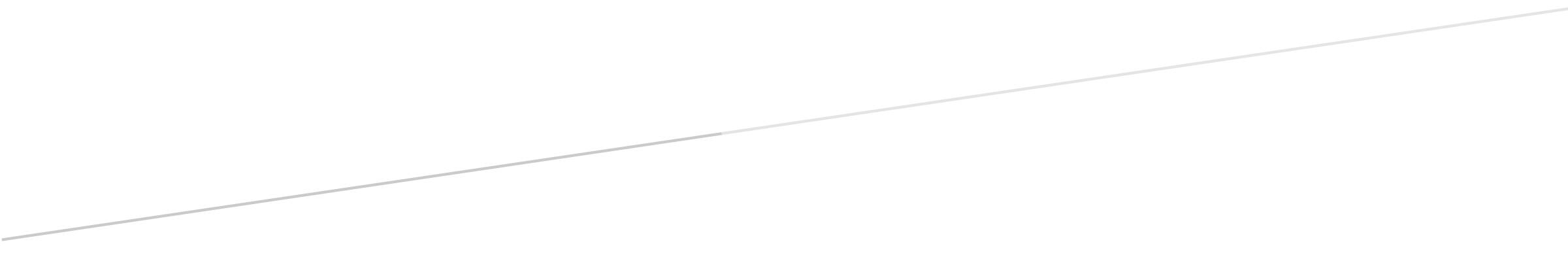 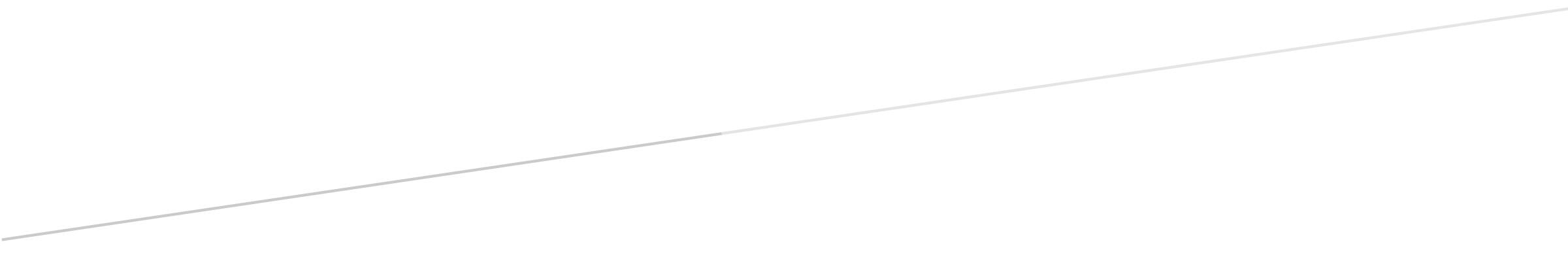 